IMFAMEETING AGENDA June 17, 2020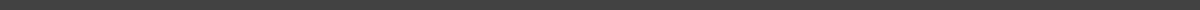 OnlineATTENDEESDallas Haldorson, Alexis Verhegge, Blake Sutherland, Ashley Hall, Amy Jensen, Sam Christensen, Sara Dyck, Holden Jensen, Natasha BurrowsAGENDALast Meeting Follow-upContainer update - DallasEquipment update - SarahKinsmen sponsorship - DallasReviving Society statusCOVID-19 impact to football - go over Football AB documentBottle Drive - AlexisSociety StatusWebsiteNew BusinessContainer update- Container is all paid for and waiting to be able to move to the area.Equipment update- Waiting for Jerseys to come in Kinsman Sponsorship- $2000 from boss contracting to purchase the container. Reviving Society Status- Alexis Verhegge and Natash Burrows will be checking tax years 2017 and 2018 then will be able to update Society status. COVID-19 impact- with phase 2 in affect, checking for cohort games possibility, practices and possible fees.Bottle drive- Alexis Verhegge is calling about the status on bottles at the bottle depot. Possible house pick up date in July TBD.Website- Registration to begin once updated. Alexis Verhegge motion to keep website for 1 year, Sam Christensen seconded, All in FavorDallas Haldorsen motions for Hoodies for Natasha Burrows and Ashley Hall, Alexis Verhegge seconded, All in favorReports:President - no reportVice-President - no reportTreasurer - no reportSecretary - no reportRegistrar - no reportClub Manager - no reportEquipment Manager - no reportField Coordinator - no reportNOTESTBDACTION ITEMSTBDAlexis Verhegge motion to end meeting at 7:40pmNext meeting July 13, 2020 Time and place TBD